В рамках Санкт -Петербургского проекта культуры и искусства «Вдохновение. Виват-талант»XIII Международный конкурс искусств          «Санкт -Петербургские ассамблеи искусств» 27-30 ноября 2020г.Протокол-3«СТРУННЫЕ ИНСТРУМЕНТЫ»Участие с трансляцией:Участие без трансляции: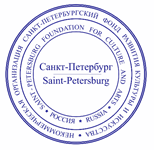 «УТВЕРЖДАЮ»Президент Некоммерческой организации 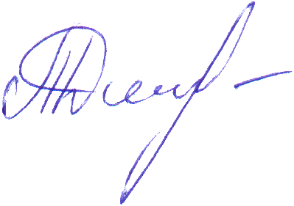 «СПб ФРКИ» _______________________Дмитришина Т.С. "29" ноября 2020 г.Инструментальный Ансамбль Conservatorion Afula IsraelMaria Brustinov- violinEden Flaxman-violinNoel Levi-violinEmily Averman-violinKaty Ashurov-violinDana Zoabi-violinYulia Leibovich-violinConcertmasterMaria Krasilov- pianoConductorMr.Shmuel HaginDirector Conservatorin AfulaMs.Lilah Meidan Лауреат 3 Гаспарян МаргаритаСкрипка, 8 летПреподаватель- Елена Васильевна БеловаКонцертмейстер- Людмила Анатольевна Самохина Россия, г. Видное, МАУДО ДШИ г.ВидноеЛауреат 3Киселева Ангелина
скрипка,11 лет
Преподаватель - Болотина Светлана Алексеевна
Концертмейстер - Замятина Ольга Михайловна
ДМШ№2 г.Баранул 
г Барнаул, Алтайский край Лауреат 3Козлова Анфиса12 лет, скрипкаПреподаватель – Татьяна Борисовна  ПрохороваКонцертмейстер – Анна Викторовна КореповаРоссия, Санкт-Петербург, ДШИ им. Е. А. МравинскогоЛауреат 2Казаков Василий
Скрипка, 14 лет
Преподаватель- Прохорова Татьяна Борисовна
Концертмейстер - Корепова Анна Викторовна
ДШИ им. Е.А.Мравинского
Санкт-Петербург, Лауреат 2Кривошеева Валерия
скрипка, 14 лет
Педагог - Катурова Нина Александровна
Концертмейстер - Артомонова Елена Владимировна
ОДОД при Новосибирском музыкальном колледже им А.Ф Мурова 
г Новосибирск, Новосибирская область Лауреат 3Халитова Владлена
скрипка, 16 лет
Преподаватель – ЗРК РФ Смолянская Лариса Моисеевна
Концертмейстер - Пилявский Михаил Владимирович
Санкт-Петербургская детская школа искусств им. Ростроповича 
г. Санкт-ПетербургЛауреат 2Ирук Татьяна 
скрипка, категория 19 -25
Преподаватель - Катурова Нина Александровна
Концертмейстер - Бочкарева Евгения Геннадьевна 
Новосибирский музыкальный колледж им. А. Ф. Мурова
Новосибирск, Новосибирская область Лауреат 3АнсамблиИнструментальный дуэт Фарберова Дарина-скрипкаВласова Ульяна-фортепианоКатегория 16-18 летРуководитель - Райская Фаина СеменовнаРоссия, г. Санкт-Петербург, Санкт-Петербургское музыкальное училище им. Н.А. Римского-КорсаковаЛауреат 1Камерный ансамбль Митрофанов Кирилл -скрипкаЮрченко Николай- фортепианоКатегория «Профессионал» Россия, г. Симферополь, ГБПОУ РК «Симферопольское музыкальное училище имени П.И.Чайковского»Лауреат 1Камерный Ансамбль Самойлова София - фортепианоСаркисьянц Геворк - кларнетФайзиева Дина - скрипкаИсхакова Полина - скрипка Балакирева Лидия - альт Хивинцева Полина - виолончель Категория «Профессионал»Преподаватель – Райская Фаина Семеновна,Ростов-на-Дону, РГК им. С. В. Рахманинова;Санкт-Петербург,СПб ГК им. Н. А. Римского - Корсакова Гран ПриФортепианный квинтетХаринова Александра, скрипкаЛитвинова Анастасия, скрипкаЕрлыкова Ольга, альтКелехсаева Марина, виолончельИльина Людмила, фортепианоКатегория 19-25 летРуководитель – Райская Фаина СемёновнаРоссия, г. Санкт-Петербург, Санкт-Петербургское музыкальное училище им. Н.А. Римского-Корсакова,Санкт-Петербургская консерватория им. Н.А. Римского-Корсакова,АРБ им. А.Я.ВагановойЛауреат 1Непомилуева Марта Скрипка, 10 летПреподаватель – Завьялова Юлия ВалерьевнаКонцертмейстер – Марьянович Ирина ВладимировнаМАУ ДО «Колтушская школа искусств»Лауреат 2Тархов СевастьянСкрипка, категория до 10 лет.Руководитель - Трофимова Светлана Владимировна, концертмейстерДемирчиева Елена Владимировна.г. Северодвинск, МБУ ДО «Детская музыкальная школа №36Лауреат 2Тархова ДоминикаСкрипка, 14 летПреподаватель: Трофимова Светлана ВладимировнаКонцертмейстер Демирчиева Елена Владимировна Россия, г. Северодвинск, МБУ ДО ДМШ № 36Лауреат 3Высочин Иван
Скрипка, 15 лет
Руководитель - Салейманова Вера Сергеевна
Концертмейстер - Мутина Наталья Николаевна
ДШИ №4 г.Иркутск 
г Иркутск, Иркутская Лауреат 3